 Средно  училище „Отец Паисий”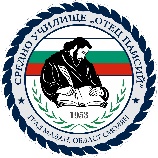 гр. Мадан,  обл. Смолян, общ. Мадан, ул.”Паисий Хилендарски” № 11   тел./факс 0308/2 20 33 с Решение № 601 на МС от 17.08.2022 г. Средно училище „Отец Паисий“, гр. Мадан е одобрено за иновативно училище за период от 4 години с ИНОВАТИВЕН ПРОЕКТПЪТЯТ КЪМ БЪДЕЩЕТО С ПОГЛЕД КЪМ МИНАЛОТОИновациите са насочени към разработване на нововъведения по отношение на организацията на обучението и използване на нови методи на преподаване.  Иновативните процеси в училищния проект ще бъдат с продължителност до 4 години и ще обхващат  част от участниците в образователния процес в училището, както следва:„В забавния свят на Граматичка и Математичко “– предложената иновация в Iа клас ще се реализира в часовете по български език и литература –Раздел Б/ИУЧ,по математика –Раздел Б/ИУЧ и в часовете за самоподготовка.Целта е да се създаде модел на работа,чрез който да се интегрират знания по двата предмета,като част от уроците ще са изнесени в библиотеката и в музея.Ще се провеждат годишни утра,състезания и интегрирани уроци,чрез които ще се формират умения за практически действия,които са дефицит в традиционното образование.„Рисувам с думи“–учениците от Iб клас по учебните предмети-български език и литература,изобразително изкуство и околен свят в Раздел А/ЗУЧ чрез иновативния метод- „Знание-игра-опит-творчество-общуване-взаимодействие-развитие” ще овладеят система от знания,от умствени и практически действия по трите предмета.Образователната дейност ще се онагледи,а мотивацията за работа ще се повиши чрез провеждане на публични изяви-празници,състезания,викторини,в които ще се включат и ридители,и общественост. Клас-Студио „Паисиевци“ в IVа клас–в четири клуба по интереси ще се открият и развият заложбите на учениците по български език и литература,информационни технологии,история и цивилизации и музика,като всяка година ще бъде заложена обща за четирите предмета глобална тема с публична изява:„Пътешественици – откриватели“;„Виртуална екскурзия до Египет“;„Музика без граници“;““Ценни“ ли са ценностите на нашето време?“.Чрез иновативния проект ще се открие и развие таланта на всяко дете.Методът„учене чрез сътрудничество“ ще превърне обучението и в социална дейност.Това ще се постигне чрез стимулиране сътрудничеството между учениците,организирани в група,като всеки осмисли своя принос.„Заедно можем повече“ – Vб клас чрез  въвеждане на проектно базирано обучение в часовете по български език и литература и английски език в Раздел А/ЗУЧ  ще се приложи обучението „учене чрез правене“. Широкото разнообразие от задачи ще даде възможност на учениците да участват в работата,изхождайки от личния си опит.Така те ще разширят познанията си по конкретната проектна тема и ще развият личностни качества.Чрез индивидуалната работа и работата в екип,ще усъвършенстват умения да излагат аргументи, да отстояват позиция,но и да са толерантни. Работата по проекти превръща училището в желана за ученика територия.„Силата на корените“–VIIб клас–в дейности по интереси по български език и литература и по музика учениците ще подобрят своето логическо,креативно мислене и самочувствие чрез метода „обучение чрез правене“.Ще използват интерактивна и адаптивна обучителна система,проектен подход,за да реализират постановки върху изучени литературни произведения на открито,извън класната стая..Ще се развият актьорски умения и ще се изучат родопските говори.“Народните танци–вчера,днес и утре“ -VIIIб клас чрез иновативни подходи в часовете от Раздел А/ЗУЧ по физическо възпитание и спорт ще разучат танцови стъпки за представяне на танцови комбинации и за създаване на лични хореографии, чрез които да се постигне увереност и желание за изява.Иновацията ще представи институцията в друга светлина,като център за откриване и развиване на талантите на учениците в различни сфери на обществения живот.Ще се изгради нов,нетрадиционен облик на  училищната среда и още повече ще се привлече интереса на обществото към нея.И шестте иновативни проекти ще повишат качеството на предоставеното образование, резултатите на НВО и ДЗИ,а училището ще се утвърди като иновативно и желано.